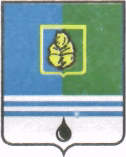 ПОСТАНОВЛЕНИЕАДМИНИСТРАЦИИ ГОРОДА КОГАЛЫМАХанты-Мансийского автономного округа - ЮгрыО внесении изменений в постановление Администрации города Когалыма от 09.02.2017 №258В соответствии с Уставом города Когалыма, постановлением Администрации города Когалыма от 04.05.2016 №1201 «Об утверждении порядка разработки, утверждения и применения стандартов качества муниципальных услуг (работ)»:В постановление Администрации города Когалыма от 09.02.2017 №258 «Об утверждении стандарта качества муниципальной работы «Организация досуга детей, подростков и молодёжи» (далее – постановление) внести следующие изменения:  В тексте приложения к постановлению: слова «дворовые игровые площадки» заменить словами «досуговые площадки» в соответствующих падежах;слово «инструкторы» заменить словами «сотрудники по срочным трудовым договорам (инструкторы)» в соответствующих падежах;пункт 3.1 раздела 3 изложить в следующей редакции:«3.1. Муниципальная работа выполняется в интересах общества и для физических лиц согласно законодательству Российской Федерации в сфере регулирования государственной молодёжной политики (далее – потребители).»;абзац четвертый подпункта 5.3.1 пункта 5.3 раздела 5 «- проверку программ организации досуга на дворовых игровых площадках и (или) на плоскостных спортивных сооружениях;» исключить.Опубликовать настоящее постановление в газете «Когалымский вестник» и разместить на официальном сайте Администрации города Когалыма в информационно-коммуникационной сети «Интернет» (www.admkogalym.ru).Контроль за выполнением постановления возложить на заместителя главы города Когалыма О.В.Мартынову.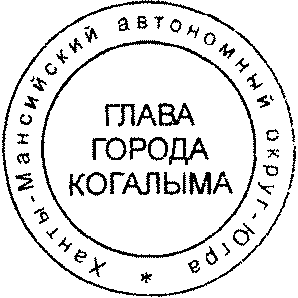 Глава города Когалыма					Н.Н. ПальчиковОт  «15»марта2018г. № 485